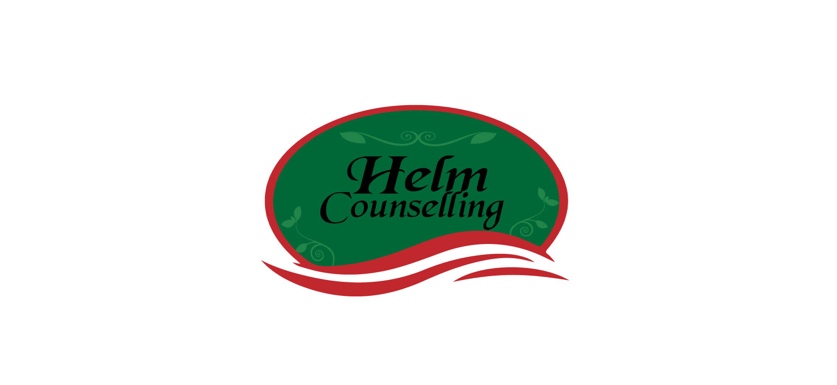 Questions for Deepening Emotional IntimacyWhat do you believe about this issue?      Is there a story behind this for you?      Does this relate to your background in some way?      Tell me why this is so important to you?      What do you feel about it?      What do you wish for?      What would be your ideal dream here?      What do you need?      Is there a deeper purpose or goal in this for you?      Does this relate to some belief or value for you?      Is there a fear or disaster scenario in not having this dream honored?      